.#16 count introOther suggested music:  Any Triple 2 style musicSide, Together, 1/4 turn right, Shuffle w/ 1/2 turn rightCoaster step, Skate, SkateSide, Together, 1/4 turn left, Shuffle w/ 1/2 turn leftKick-ball-step, Kick-ball-stepRock, Replace, Coaster step w/ 1/4 turn leftSailor stepsStep, Turn, Step-turn-stepAlternate last 4 counts;Rock, Replace, Coaster stepBegin dance againRestart: the 3rd and 7th walls are short walls. Do the first 16 counts and restart. The 3rd wall begins and ends at the 6:00 wall. The 7th wall begins and ends at the 9:00 wall. The 7th wall is an instrumental bridge.Additional Note: Although I had phrased the dance to fit the music as described in the restart note it is very possible to dance the dance to the music without doing the restarts. See which style suits you.Prepared by: Johnny MontanaPh: 607-725-5223  E-mail: Johnnymontana2@gmail.comLast Update – 8th Sept. 2018S-I-M-P-L-E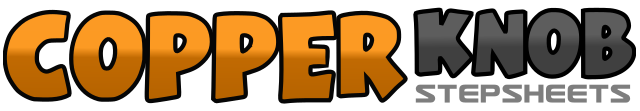 .......Count:32Wall:4Level:Intermediate.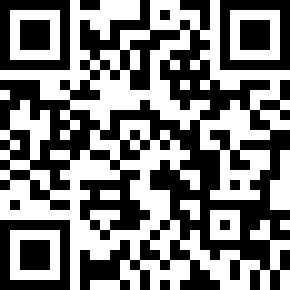 Choreographer:Johnny Montana (USA) - June 2018Johnny Montana (USA) - June 2018Johnny Montana (USA) - June 2018Johnny Montana (USA) - June 2018Johnny Montana (USA) - June 2018.Music:Simple - Florida Georgia Line : (Album: Florida Georgia Line Single)Simple - Florida Georgia Line : (Album: Florida Georgia Line Single)Simple - Florida Georgia Line : (Album: Florida Georgia Line Single)Simple - Florida Georgia Line : (Album: Florida Georgia Line Single)Simple - Florida Georgia Line : (Album: Florida Georgia Line Single)........1 & 2Step to right side onto right foot, slide left foot next to right, make a 1/4 turn right (CW) and step forward onto right foot.3 & 4Shuffle left, right, left making a 1/2 turn right (CW) as you shuffle.5 & 6Step back onto right foot, step onto left foot next to right, step forward onto right.7, 8Slide left foot forward and out to side,  slide right foot forward and out to side.9 & 10Step to left side onto left foot, slide right foot next to left, make a 1/4 turn left (CCW) and step forward onto left foot.11 & 12Shuffle right, left, right making a 1/2 turn left (CCW) as you shuffle. Coaster step, Skate, Skate13 & 14Step back onto left foot, step onto right foot next to left,  step forward onto left.15, 16Slide right foot forward and out to side, slide left foot forward and out to side.17 & 18Kick right foot forward, step onto sole of right foot next to left, step forward onto left foot.19 & 20Kick right foot forward, step onto sole of right foot next to left, step forward onto left foot.21, 22Rock forward onto right foot,  replace weight back onto left foot.23 & 24Step back onto right foot, step onto left foot next to right, step forward onto right foot making a 1/4 turn to left (CCW).25 & 26Cross left foot behind right and step onto sole of left foot, step slightly to right side onto sole of right foot,  step to left side onto left foot.27 & 28Cross right foot behind left and step onto sole of right foot, step slightly to left onto sole of left foot, step to right side onto right foot.29, 30Step forward onto left foot, make a 1/2 turn pivot to right (CW) and replace weight back onto right foot.31 & 32Step forward onto left foot, make a 1/2 turn pivot to right (CW) and replace weight back onto right foot, step slightly forward onto left foot.29, 30Rock forward onto left foot,  replace weight back onto right foot.31 & 32Step back onto left foot, step onto right foot next to left, step forward onto left foot.69North Street, Johnson City, New York 13790